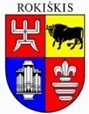 ROKIŠKIO RAJONO SAVIVALDYBĖS TARYBASPRENDIMASDĖL PRITARIMO ROKIŠKIO RAJONO SAVIVALDYBĖS VISUOMENĖS SVEIKATOS BIURO 2021 METŲ VEIKLOS ATASKAITAI2022 m. balandžio 29 d. Nr. TS-RokiškisVadovaudamasi Lietuvos Respublikos vietos savivaldos įstatymo 16 straipsnio 2 dalies 19, 40 punktais, Rokiškio rajono savivaldybės tarybos veiklos reglamento, patvirtinto 2019 m. kovo 29 d. sprendimu Nr. TS-43 „Dėl Rokiškio rajono savivaldybės tarybos veiklos reglamento patvirtinimo“, 276 punktu, Rokiškio rajono savivaldybės taryba n u s p r e n d ž i a:	Pritarti Rokiškio rajono savivaldybės visuomenės sveikatos biuro 2021 metų veiklos ataskaitai (pridedama).Sprendimas per vieną mėnesį gali būti skundžiamas Regionų apygardos administraciniam teismui, skundą (prašymą) perduodant bet kuriose šio teismo rūmuose Lietuvos Respublikos administracinių bylų teisenos įstatymo nustatyta tvarka.Savivaldybės meras							Ramūnas GodeliauskasAgnė ŠapokaitėRokiškio rajono savivaldybės tarybaiSPRENDIMO PROJEKTO „DĖL PRITARIMO ROKIŠKIO RAJONO SAVIVALDYBĖS VISUOMENĖS SVEIKATOS BIURO 2021 METŲ VEIKLOS ATASKAITAI“ AIŠKINAMASIS RAŠTAS2022-04-29	Sprendimo projekto tikslai ir uždaviniai. Tarybos sprendimo projekto tikslas − sudaryti sąlygas tarybos nariams išklausyti visuomenės sveikatos biuro 2021 metų veiklos ataskaitą ir priimti sprendimą dėl vadovo veiklos vertinimo.	Teisinio reguliavimo nuostatos. Sprendimo projektas parengtas, vadovaujantis Lietuvos Respublikos vietos savivaldos įstatymu, Rokiškio rajono savivaldybės tarybos veiklos reglamentu, patvirtintu 2019 m. kovo 29 d. sprendimu Nr. TS-43 „Dėl Rokiškio rajono savivaldybės tarybos veiklos reglamento patvirtinimo“.	Sprendimo projekto esmė. Lietuvos Respublikos vietos savivaldos įstatymas reglamentuoja savivaldybės tarybos išimtinę kompetenciją išklausyti biudžetinių įstaigų, kurių savininkė yra savivaldybė, vadovų ataskaitas ir atsakymus į savivaldybės tarybos narių paklausimus reglamento nustatyta tvarka, priimti sprendimus dėl šių ataskaitų ir atsakymų.	Įgyvendinant teisės aktų nuostatas ir vykdant Rokiškio rajono savivaldybės tarybos veiklos reglamentą, kurie įpareigoja pagal savivaldybės administracijos parengtą ir su Meru suderintą grafiką parengti ir teikti tarybai išklausyti 2021 metų Rokiškio rajono savivaldybės visuomenės sveikatos biuro veiklos ataskaitą, parengtas tarybos sprendimo projektas.	Laukiami rezultatai.	Išklausius ir pritarus sprendimo projektą, bus įvertinta įstaigos finansinė veikla, tinkamai įvertinti įstaigos pasiekti rezultatai bei veiklos trūkumai.	Finansavimo šaltiniai ir lėšų poreikis.Sprendimo įgyvendinimui skiriama valstybės biudžeto specialioji tikslinė dotacija ir savivaldybės lėšos.Suderinamumas su Lietuvos Respublikos galiojančiais teisės norminiais aktais. Projektas neprieštarauja galiojantiems teisės aktams.	Antikorupcinis vertinimas. Teisės akte nenumatoma reguliuoti visuomeninių santykių, susijusių su Lietuvos Respublikos korupcijos prevencijos įstatymo 8 straipsnio 1 dalyje numatytais veiksniais, todėl teisės aktas nevertintinas antikorupciniu požiūriu.Rokiškio rajono savivaldybės visuomenės sveikatos biuro direktorė                     	Agnė Šapokaitė PRITARTARokiškio rajono savivaldybės tarybos2022 m. balandžio 29 d. sprendimu Nr. TS-ROKIŠKIO RAJONO SAVIVALDYBĖS VISUOMENĖS SVEIKATOS BIURO 2021 METŲ VEIKLOS ATASKAITABendra informacija apie įstaigą	Rokiškio rajono savivaldybės visuomenės sveikatos biuras (toliau – Biuras) yra Lietuvos nacionalinės sveikatos sistemos, įgyvendinanti valstybės ir savivaldybės funkcijas ir išlaikoma iš valstybės ir savivaldybės biudžetų asignavimų, savivaldybės biudžetinė sveikatos priežiūros įstaiga.	Biuras savivaldybės  biudžetinė įstaiga, įsteigta yra Rokiškio rajono savivaldybės tarybos 2008 m. balandžio 25 d. sprendimu Nr. TS-4.70, įstaigos kodas 301817855, adresas: Respublikos g. 94, LT-42136 Rokiškis.	Biuras įsteigtas siekiant vykdyti valstybinę (valstybės perduotą savivaldybėms) visuomenės sveikatos misiją – gerinti gyventojų sveikatą bei mažinti sveikatos netolygumus. Biuro pagrindinis tikslas – rūpintis Rokiškio rajono savivaldybės gyventojų sveikata, vykdyti savivaldybės visuomenės sveikatos priežiūrą, siekiant mažinti gyventojų sergamumą ir mirtingumą, gerinti gyvenimo kokybę, ugdyti sveikos gyvensenos įpročius, teikiant kokybiškas visuomenės sveikatos priežiūros paslaugas.	Pagrindinės Biuro veiklos sritys: 1) visuomenės sveikatos stiprinimas – sveikatos mokymas, informacijos apie sveiką gyvenseną skleidimas, sveikos gyvensenos propagavimas, formavimas ir nuo elgsenos priklausomų visuomenės sveikatos rizikos veiksnių mažinimas; sveikatos stiprinimas gali būti apibrėžtas kaip procesas, suteikiantis daugiau galimybių rūpintis savo sveikata ir ją gerinti; 2) visuomenės sveikatos stebėsena – tikslingai organizuotas ir sistemingai atliekamas visuomenės sveikatos būklės, ją veikiančių visuomenės sveikatos rizikos veiksnių duomenų rinkimas, kaupimas, apdorojimas, saugojimas, analizė ir vertinimas; 3) vaikų ir jaunimo sveikatos priežiūra – tai kompleksinių priemonių visuma, skirta vykdyti sveikatos priežiūrą Rokiškio rajono savivaldybės ikimokyklinio ir bendrojo ugdymo įstaigose, padėti mokiniams saugoti ir stiprinti sveikatą, organizuojant ir įgyvendinant priemones, susijusias su ligų ir traumų profilaktika; 4) plėtoti visuomenės sveikatos psichikos sveikatos paslaugų prieinamumą bei ankstyvojo savižudybių atpažinimo ir kompleksinės pagalvos teikimo sistemą; 5) ikimokyklinio ugdymo įstaigoje vaikų  maitinimo organizavimo funkcija (savivaldybės savarankiška funkcija).	Lėšos visuomenės sveikatos priežiūrai vykdyti yra apskaičiuojamos ir paskirstomos pagal Valstybinėms (valstybės perduotoms savivaldybėms) visuomenės sveikatos priežiūros funkcijoms vykdyti reikalingų lėšų apskaičiavimo metodiką, patvirtintą Lietuvos Respublikos sveikatos apsaugos ministro 2013 m. spalio 11 d. įsakymu Nr. V-932 (aktuali redakcija), o vaikų maitinimo organizavimo funkcija yra išlaikoma iš savivaldybės biudžeto lėšų.Įsteigti 2014 m. Visagino, o 2016 m. – Kupiškio rajono savivaldybių padaliniai. Nuo 2014 m. gruodžio 31 d. Biuras pasirašė visuomenės sveikatos priežiūros paslaugų teikimo Visagino gyventojams sutartį su Visagino savivaldybės administracija. Sutarties terminas – iki visiško Šalių įsipareigojimų įvykdymo. Pagal sutartį vykdyta visuomenės sveikatos priežiūros veikla. Biuras nuo 2015 m. rugpjūčio 13 d. pasirašė visuomenės sveikatos stiprinimo ir visuomenės sveikatos stebėsenos funkcijų vykdymo paslaugų teikimo sutartį su Kupiškio rajono savivaldybės administracija, o nuo 2016 m. vasario 1 d. pradėta vykdyti ir visuomenės sveikatos priežiūra šių savivaldybių teritorijose esančiose ikimokyklinio ugdymo ir bendrojo ugdymo mokyklose. Sutarties terminas – sutartinų įsipareigojimų vykdymas 2021 metais. Sutartis pratęsta.2021 metais Visagino ir Kupiškio rajono savivaldybėse vykdė visuomenės sveikatos stiprinimą ir visuomenės sveikatos stebėseną, visuomenės sveikatos priežiūrą šių savivaldybių teritorijose esančiose ikimokyklinio ugdymo ir bendrojo ugdymo mokyklose ir psichikos sveikatos paslaugų preinamumą.PERSONALO VALDYMASVisuomenės sveikatos stiprinimo, visuomenės sveikatos stiprinimo specialistas, atliekantis vaikų ir jaunimo priežiūros specialisto funkcijas bei stebėsenos specialistas, vaikų maitinimo organizatorius veiklą vykdo Biure, o likę visuomenės sveikatos specialistai – Rokiškio rajono savivaldybės ugdymo įstaigose ir kitose savivaldybėse (Kupiškyje ir Visagine). Biure visi darbuotojai tiesiogiai pavaldūs direktoriui.Biuro etatų skaičius 2021 m. gruodžio 31 d. iš viso patvirtinta 24,3 etato, užimta 22,1 etato suderinus su Rokiškio rajono savivaldybės taryba, 2020 m. saplio 30 d. sprendimu Nr.TS-253 Dėl Rokiškio rajono savivaldybės tarybos 2018 m. rugsėjo 28 d. sprendimo Nr.TS-219 „Didžiausio leistino darbuotojų skaičiaus patvirtinimo Rokiškio rajono savivaldybės biudžetinėse įstaigose“ dalinio pakeitimo. 2021 m. gruodžio 31 d. Biure dirbo 27 darbuotojai: Rokiškio rajono savivaldybėje − 12 darbuotojų, Visagino savivaldybėje − 7 darbuotojai, Kupiškio rajono savivaldybėje − 8 darbuotojai.1. Lentelė. Biuro pareigybių skaičius 2021 m. gruodžio 31 d.:Biuro darbuotojų išsilavinimas: aukštasis universitetinis − 14, aukštasis neuniversitetinis − 1, aukštesnysis (arba jam prilyginamasis) − 12. Biuro darbuotojų amžiaus vidurkis – 45. Specialistai nuolat gilina savo žinias ir įgūdžius įvairiuose kvalifikacijos kėlimo renginiuose ir nuotoliniu būdu, ir kontaktu. 2021 m. visi Biuro darbuotojai savo kvalifikaciją kėlė 100 procentų ir daugiau. 2021 m. Biuro 1 darbuotojas pradėjo studijuoti arba tęsia studijas. 1 visuomenės sveikatos specialistas  Vilniaus universitete įgys visuomenės sveikatos bakalaurą. BIURO FINANSAVIMASNuo . visuomenės sveikatos priežiūra savivaldybėse įteisinta kaip valstybinė (valstybės perduota savivaldybėms) funkcija, ir kasmet skiriama tikslinė dotacija šai funkcijai įgyvendinti, Rokiškio rajono savivaldybės 2021 m. biudžete tam buvo numatyta 262600,00 Eur : 1. Mokinių visuomenės sveikatos priežiūros funkcijai vykdyti – 129200,00 Eur. 2. Lentelė. Mokinių visuomenės sveikatos priežiūros funkcijai vykdyti (pagal išlaidas).   								                          				                  (Eur)	2. Visuomenės sveikatos stiprinimo ir stebėsenos funkcijoms vykdyti – 84100,00 Eur.3. Lentelė. Visuomenės sveikatos stiprinimo ir stebėsenos funkcijoms vykdyti (pagal išlaidas).   													                  (Eur)	3. Užtikrinti savižudybių prevencijos prioritetų  nustatymo ilgojo ir trumpojo laikotarpių savižudybių prevencijos priemonių ir joms įgyvendinti – 49300,00 Eur. 4. Lentelė. Savižudybių prevencijos prioritetų funkcijai vykdyti (pagal išlaidas).                            											                             (Eur)	4. Vaikų maitinimo organizavimas ikimokyklinėse ugdymo įstaigose (savivaldybės savarankiška funkcija), skirta 24147,98 Eur. 5. Lentelė. Vaikų maitinimo organizavimo (ikimokyklinėse įstaigose) funkcijai vykdyti (pagal išlaidas).                            											                                                                                                                                             (Eur)		Iš viso ataskaitiniais metais uždirbta 310600,00 Eur. Teiktos visuomenės sveikatos priežiūros paslaugas Visagino savivaldybei (159500,00 Eur) ir Kupiškio rajono savivaldybei (151100,00 Eur).  Iš gyventojų pajamų mokesčio paramos – 400,73 Eur. Specialiosios programos lėšos – 5665,16 Eur. Projektas „ Erasmus + „Inovatyvūs suaugusiųjų mokymo metodai ir technikos padedančios kurti patrauklias mokymo(si) aplinkas užsienio (Kroatija, Pranūzija, Suomija) įstaigose, teikiančiose neformalųjį suaugusiųjų švietimo paslaugas“ (partneris) – 4636 Eur (2022 m. tęsiamas), liko neįsisavinta 1620,80 Eur. Projekto „Rokiškio rajono, Kupiškio rajono ir Visagino savivaldybių mokyklų sveikatos kabinetų atnaujinimas“ 2021 m. įsisavinome 99326,78 Eur, tai sudaro 33,6 proc. viso projekto biudžeto 295400 Eur, biuriui viso  tenkanti suma projekte 121761,78 Eur. Projekto „Sveikas ir išmanus jaunimas“ įsisavinta 144058,94 Eur, arba 50 proc. visos projekto sumos – 255887,17 Eur. Partneriui biuriui tenkanti bendra suma projekte – 75599,52 Eur.IV. PARENGTOS BIURO VEIKLOS ATASKAITOS IR DALYVAVIMAS MOKYMUOSESveikatos ugdymo ir mokymo 2021 m. ataskaita Nr. 41-1-sveikata (I–IV ketvirčių ir metų ataskaitos). Rokiškio rajono savivaldybės visuomenės sveikatos biuro direktoriaus 2021 m. veiklos ataskaita. 2021 metų valstybinių (valstybės perduotų savivaldybėms) visuomenės sveikatos priežiūros funkcijų vykdymo vertinimo kriterijų, jų reikšmių ataskaitos (pusmečio ir metų ataskaitos, bei planai). Visuomenės sveikatos stebėsenos ataskaitos už 2021 m., vykdyto / vykdomo projekto atskaitos. Kiekvienais metais teikiamos ataskaitos apie vykdomas veiklas specializuotoms valstybinio lygmens įstaigoms pagal temas (psichoaktyvių medžiagų vartojimo prevencijos, psichikos sveikatos stiprinimo ir kt.). Kupiškio rajono ir Visagino savivaldybėms (pagal sutartį) ataskaitos. Kitos ataskaitos. Parengta 2021 m. vykdytų viešųjų pirkimų ataskaita bei 2021 m. planuotų vykdyti viešųjų pirkimų suvestinė (viešųjų pirkimų planas). 2021 m. vykdyti 146 mažos vertės pirkimai. Biure už dokumentų rengimą ir tvarkymą atsakingi Biuro direktorius, buhalteris ir visuomenės sveikatos specialistai.  Siekiant užtikrinti kokybišką visuomenės sveikatos priežiūros paslaugų teikimą savivaldybės gyventojams, 2021 m. Biuro specialistams sudarytos sąlygos dalyvauti kvalifikacijos kėlimo mokymuose, seminaruose, konferencijose.2021 m. parengti Biuro veiklos planavimo dokumentai: Rokiškio rajono savivaldybės visuomenės sveikatos biuro veiklos planas (valstybės deleguota funkcija). Visuomenės sveikatos priežiūros specialistų, vykdančių visuomenės sveikatos priežiūrą švietimo įstaigose, veiklos planai (kiekvienai savivaldybei).Mokinių visuomenės sveikatos priežiūros (ikimokyklinio ugdymo, bendrojo ugdymo mokyklose ir profesinio mokymo įstaigose pagal ikimokyklinio, priešmokyklinio, pradinio, pagrindinio ir vidurinio ugdymo programas ugdomų mokinių visuomenės sveikatos priežiūros), visuomenės sveikatos stiprinimo ir visuomenės sveikatos stebėsenos funkcijų vertinimo kriterijai (planavimas ketvirčiais ir metams kiekvienai savivaldybei) ir kiti dokumentai.VISUOMENĖS IR VYKDANČIŲJŲ INSTITUCIJŲ INFORMAVIMAS VISUOMENĖS SVEIKATOS PRIEŽIŪROS KLAUSIMAIS	Parengta apie 300 straipsnių/informacinių pranešimų, kurie paskelbti Biuro interneto svetainėje www.rsveikata.lt, www.facebook.com, informacijos stende, lauko stende, rajono laikraščiuose ,,Gimtasis Rokiškis“, ,,Rokiškio Sirena“, „Kupiškėnų mintys“, informacija dalinamasi skelbiama elektroniniu paštu ir kt. Platinami skelbimai, kvietimai, žinutės, visuomenės sveikatos stiprinimo planuojami renginiai, paskaitos, mankštos, stovyklos, straipsniai, seminarai, konkursai. Biuras nuolat bendradarbiauja su Sveikatos mokymo ir ligų prevencijos centru, Nacioanliniu visuomenė sveikatos centru, Higienos institutu, Narkotikų, tabako ir alkoholio kontrolės departamentu, VšĮ Rokiškio pirminės sveikatos priežiūros centru, visuomenės sveikatos biurais, švietimo įstaigomis, Rokiškio rajono savivaldybės administracijos švietimo, kultūros ir sporto, socialinės paramos skyriais, bendruomenėmis, NVO ir kitomis įstaigomis ir organizacijomis.  2021 m. Biuro internetinėje svetainėje buvo publikuota ir kitų įstaigų parengtų straipsnių arba informacinių pranešimų apie sveikatos išsaugojimą bei stiprinimą, visuomenės sveikatinimo renginius.BIURO DALYVAVIMAS PROJEKTUOSE	1. 2021 m. Biuras teikė paraišką Rokiškio rajono savivaldybės visuomenės sveikatos rėmimo specialiąjai programai „Rokiškio raj. ežerų maudyklų vandens kokybės tyrimai”. Projekto tikslas: stebėti Rokiškio rajono ežerų maudyklių (Vyžuonos, Sartų, Rokiškio ir Velykalnio tvenkinio) vandens kokybę. Projekto vertė – 1425 Eur. Panaudoti 1425 Eur.2. 2021 m. rugsėjo mėn. užbaigtas projektas „Sveikos gyvensenos skatinimas Rokiškio rajono savivaldybėje“ ES paramai gauti, pagal priemonę „Sveikos gyvensenos skatinimas regioniniu lygiu“ Nr.08.4.2.-ESFA-R-630-0005 projektui įgyvendinti. Projektas  tikslas: padidinti Rokiškio rajono savivaldybės gyventojų sveikatos raštingumą ir suformuoti pozityvius jų sveikatos elgsenos pokyčius. Įgyvendinta apie 99,9 procentus projekto veiklų.  Projekto vertė – 141519,99 Eur.	3. 2020 m. partneris projekte „Erasmus + „Inovatyvūs suaugusiųjų mokymo metodai ir technikos padedančios kurti patrauklias mokymo(si) aplinkas užsienio (Kroatija, Pranūzija, Suomija) įstaigose, teikiančiose neformalųjį suaugusiųjų švietimo paslaugas“. Projekto vertė – 4636 Eur (2022 m. pratęstas).4. 2021 m. kovo 24 d. padėtas įgyvendinti projektas „Rokiškio rajono, Kupiškio rajono ir Visagino savivaldybių mokyklų sveikatos kabinetų atnaujinimas“. Projekto tikslas – prevencijos gerinimas ir sveikatos netolygumu mažinimas, gerinant ugdymo istaigose teikiamu sveikatos priežiūros paslaugų kokybę ikimokyklinio ir mokyklinio amžiaus vaikams bei jaunimui Rokiškio, Visagino ir Kupiškio rajonuose. 35 kabinetus ikimokyklinio ir mokyklinio ugdymo istaigų sveikatos kabinetų, kuriuose bus patobulintos paslaugos vaikams. Tinkamos finansuoti išlaidos –295400 Eur, iš kurių 251090 Eur sudaro mechanizmų lėšos, o 44310 Eur – bendrojo finansavimo lėšos. 5. „Adaptuoto ir išplėsto jaunimui palankių sveikatos priežiūros paslaugų (JPSPP) teikimo modelio įdiegimas projektas „Sveikas iš išmanus jaunimas“  Biuras yra partneris su Kaišiadorių r. (pareiškėjas) ir Pavevėžio r. (partneris) visuomenės sveikatos biurais. Projekto tikslas −  sukurti ir įdiegti jaunimui palankių sveikatos priežiūros paslaugų (toliau – JPSPP) modelį Lietuvoje, kurio pagrindinė funkcija – per paslaugų teikimo protokolus apjungti į vieningą tinklą jau egzistuojančius sveikatos priežiūros paslaugų teikėjus ir gerinant jų bendradarbiavimą teikti efektyvesnes jaunimui pritaikytas sveikatos priežiūros paslaugas taip užtikrinant sveikatos netolygumų mažinimą. Projekto partnerio dalis – 75599,52 Eur.VII. VALSTYBINIŲ (VALSTYBĖS PERDUOTŲ SAVIVADYBĖMS) VISUOMENĖS SVEIKATOS PRIEŽIŪROS FUNKCIJŲ VYKDYMO ATASKAITA VIII. SVEIKATOS PRIEŽIŪROS ORGANIZAVIMAS ROKIŠKIO RAJONO SAVIVALDYBĖS UGDYMO ĮSTAIGOSE2021 m. gruodžio 31 d. Rokiškio rajono savivaldybėje esančiose ugdymo įstaigose visuomenės sveikatos priežiūrą vykdė septynios visuomenės sveikatos specialistės. Nuo 2016 m. rugsėjo 1 d., įsigaliojus naujai visuomenės sveikatos priežiūros organizavimo mokykloje tvarkos aprašo (toliau – Aprašas) redakcijai, suvienodinti visuomenės sveikatos priežiūros reikalavimai ikimokyklinio ugdymo, bendrojo ugdymo mokyklose ir profesinio mokymo įstaigose. Visuomenės sveikatos priežiūros specialistui ugdymo įstaigoje numatyta 18 funkcijų ir papildoma funkcija su Covid-19. 2021 m. vienam visuomenės sveikatos priežiūros specialisto etatui buvo priskirta 760 mokinių miesto teritorijoje ir 360 mokinių kaimo teritorijoje esančiose ugdymo įstaigose. Visuomenės sveikatos specialistai veiklą vykdė priskirtoje vienoje arba keliose mokyklose, atsižvelgiant į mokinių skaičių. Specialistai pagal kompetenciją konsultuoja mokinius ir kitus ugdymo įstaigų bendruomenės narius sveikatos išsaugojimo ir ligų prevencijos temomis. Informacija apie 2021 m. registruotus apsilankymus pas sveikatos specialistus ugdymo įstaigose pateikiama lentelėje:7. Lentelė. Informacija apie 2021 m. registruotus apsilankymus pas sveikatos specialistus mokykloseEsant poreikiui ir galimybėms, į mokyklas buvo kviečiami lektoriai, paskaitas taip pat skaitė Biuro visuomenės sveikatos stiprinimo specialistai. Ypatingą dėmesį visuomenės sveikatos specialistai skyrė vykdant pagalbą Nacionaliniam visuomenės sveikatos centrui prie SAM, COVID-19 ligos (koronaviruso infekcijos) valdymo priemonių įgyvendinime (LR Sveikatos apsaugos ministro valstybės lygio ekstremalios situacijos valstybės operacijų vadovo 2020 m. birželio 17 d. sprendimas Nr. V-1506).Visuomenės sveikatos biuro specialistai teikė pagalbą, pildydami atvejų tyrimus, anketas, aiškindamiesi  protrūkių židinius (Juvares sistemos pagalba), testuodami mokinius greitaisiais antigeno testais, atlikdami paviršių testavimus, registravo gyventojus skiepams. Atlikti 23507 greitieji antigeno testai mokiniams, supildytos 372 atvejų tyrimo anketos, 2850 skambučių rajono gyventojams dėl registravimo skiepams. 2021 m. iš Nacionalinės visuomenės sveikatos priežiūros labaratorijos buvo užsakyta ir atsivešta SARS-CoV-2 Antigen Rapid Test 48300 vnt. testų, kurių vertė 57216,52 Eur. Šiais testais 2021 m. buvo testuojami rajono moksleiviai. IX. STATISTINIAI SVEIKATOS UGDYMO IR MOKYMO ROKIŠKIO RAJONO SAVIVALDYBĖS UGDYMO ĮSTAIGOSE RODIKLIAIBendroji sveikatos ugdymo programa, taip pat kitos, su sveikatos išsaugojimu ir stiprinimu susijusios programos, ugdymo įstaigose teisės aktų numatyta tvarka yra įgyvendinamos mokytojams integruojant sveikatos išsaugojimo temas į mokomųjų dalykų pamokas. Specialistams, vykdantiems sveikatos priežiūrą ugdymo įstaigose, nėra suteikta kontaktinių valandų, tačiau jiems priskirtos funkcijos organizuoti mokinių sveikatos stiprinimo priemonių įgyvendinimą ir įgyvendinti jas pagal kompetenciją, taip pat dalyvauti planuojant ir įgyvendinant sveikatos ugdymo bendrąją programą ar kitą sveikatos ugdymo veiklą mokykloje, teikti sveikatos žinias mokyklos bendruomenei apie sveikatos išsaugojimą bei sveikatos stiprinimo būdus, mokyti pritaikyti jas praktiškai. Įgyvendindami šias funkcijas ugdymo įstaigose, visuomenės sveikatos priežiūros specialistai organizuoja ir vykdo sveikatos ugdymo ir mokymo renginius. Susisteminta informacija apie 2021 m. ugdymo įstaigose vykdytą sveikatos ugdymo ir mokymo veiklą pateikiama lentelėje (bendras renginių skaičius – 574 , dalyvių skaičius – 21382).8 Lentelė. Sveikatos ugdymo ir mokymo renginiai ir leidiniai.Buvo vykdomos savivaldybės Valstybinių (valstybės perduotų savivaldybėms) visuomenės sveikatos priežiūros funkcijos pagal prioritetines kryptis. Pagal I prioritetą: visuomenės psichikos sveikatos gerinimas: vykdyta ankstyvoji intervencija, skirta nereguliariai vartojantiems psichoaktyviąsias medžiagas ar eksperimentuojantiems jomis jaunuoliams. Surengtas užsiėmimų ciklas 5 jaunuoliams. Stiprinant mokyklų bendruomenės gebėjimą psichikos sveikatos srityje – organizuoti mokymai / supervizijos 4 mokyklos bendruomenių komandoms, dalyvavo 48 darbuotojai. 	II prioritetas. Sveikos mitybos įgūdžių formavimas ir fizinio aktyvumo skatinimas. Pagal galiojančią mokinių maitinimo tvarką, visuomenės sveikatos specialistės ugdymo įstaigose vykdė mokinių maitinimo organizavimo priežiūrą. Tikrino, kad maitinimas būtų organizuojamas pagal mokyklos steigėjo ar jo įgalioto asmens patvirtintus valgiaraščius ir užkandžių asortimento sąrašus. Mokinių maitinimo organizavimo tvarką prižiūrintis specialistas ragino švietimo įstaigų vadovus įsitraukti į veiklą, tobulinant sveikos mitybos organizavimą ir maisto švaistymo mažinimą. Pristatė rekomendacijas (priemones) dėl švediško stalo principo diegimo, mažinant maisto švaistymą. 2021 metais ypatingai atsakingai vykdė užkrečiamųjų ligų epidemiologinę priežiūrą – atliko asmens higienos tikrinimus, mokė kaip elgtis Covid-19 pandemijos metu. Aktyviai propaguoja  jungtis į sveikatą stiprinančių mokyklų tinklą. Rajone jau 5 švietimo įstaigos priklauso šiam tinklui.III prioritetas. Savivaldybės visuomenės sveikatos biuro darbuotojų administracinių gebėjimų stiprinimas. Iki 2024 m. liepos 1 d. specialistės privalo turėti aukštąjį universitetinį biomedicinos mokslų srities visuomenės sveikatos krypties išsilavinimą ir bakalauro ar aukštesnį kvalifikacinį laipsnį ar jam prilygintą išsilavinimą.  2021 metais kvalifikaciją kelė 1 specialistė ir baigė studijas Klaipėdos universitete. Visos biuro specialistės savo kvalifikaciją kėlė, vykdamos į seminarus, konferencijas, mokymus. Analizavo ir vertino mokinių sveikatos ir gyvensenos rodiklius VSSIS sistemoje,  juos apibendrino ir pristatė mokyklų bendruomenėms, pateikė suinteresuotiems asmenims. Teikė pagalbą kūno kultūros mokytojams komplektuojant fizinio ugdymo grupes, sudarė fizinio pajėgumo grupių sąrašus, pagal galimybes budėjo sporto renginiuose. Vertino mokyklos bendruomenės sveikatai poveikį darančius veiksnius, dalyvavo mokyklos vaiko gerovės darbo grupių, sprendžiančių mokinių psichologines, adaptacijos ir socialines problemas, veikloje. Vertino ugdymo įstaigų aplinkos atitiktį galiojančių teisės aktų reikalavimus. IV prioritetas. Savivaldybės visuomenės sveikatos biurų veiklos viešinimas. Viešina savo veiklą švietimo įstaigų, visuomenės sveikatos biuro internetinėse svetainėse, Facebook socialinių tinklų grupėje, stenduose, miesto spaudoje. XI. VISUOMENĖS SVEIKATOS STEBĖSENARokiškio rajono savivaldybės maudyklų vandens ataskaita. Rokiškio rajono savivaldybėje nuolat vykdoma maudymosi vietų vandens kokybės stebėsena 4 vandens telkiniuose (Sartų, Vyžuonos ežeruose, Velykalnio tvenkinyje ir Rokiškio ežere). 2021 m. maudymosi vietose paimtų mėginių, viršijančių maudimosi sezonu galiojančias mikrobiologinių parametrų normas, nenustatyta nė viename iš 3 ežerų ir 1 tvenkinyje. Maudyklų vandens tyrimai viešinami biuro interneto svetainėje www.rsveikata.lt, spaudoje „Gimtasis Rokiškis“ ir ,,Rokiškio Sirena”,  maudyklų informaciniuose stenduose, duomenys siunčiami į Sveikatos mokymų ir ligų prevencijos centrą.2021 m. Rokiškio rajono savivaldybės visuomenės sveikatos stebėsenos ataskaita. Informacija apie savivaldybės gyventojų sveikatos būklę pateikta bus Rokiškio rajono savivaldybės tarybai 2022 m. balandžio 29 d.XI. VAIKŲ MAITINIMO ORGANIZAVIMAS	2021 m. su „Dietinio maitinimo programos“ dirbama 11 ugdymo įstaigos ir prisijungta dar 1 ugdymo įstaiga: 1. Rokiškio lopšelis-darželis „Pumpurėlis“ (prijungta įstaiga 2020 m. gegužės 18 d.).2. Rokiškio lopšelis-darželis „Nykštukas“ (prijungta 2020 m. birželio 15 d.).3. Rokiškio lopšelis-darželis „Varpelis“ (prijungta 2020 m. birželio 15 d.).4. Rokiškio Senamiesčio progimnazijos Laibgalių skyrius (prijungta 2020 m. rugpjūčio 1 d.).5. Panemunėlio UDC (prijungta 2020 m. rugsėjo 1 d.) ir visiškai prisijungta Panemunėlio mokykla-daugiafunkcinio centro 1-4 klasių mokiniai (2021 m. gruodžio 1 d.).6. Pandėlio UDC (prijungta 2020 m. rugsėjo 1 d.).7. Rokiškio mokykla-darželis "Ąžuoliukas" (prijungta 2020 m. rugsėjo 7 d.).8. Obelių gimnazijos ikimokyklinio ir priešmokyklinio ugdymo skyrius (prijungta 2020 m. rusgsėjo 21 d.).9. Juodupės lopšelis-darželis (prijungta 2020 m. spalio 1 d.).10. Rokiškio mokyklos-darželio ,,Ąžuoliukas” Kavoliškio skyrius (prijungta 2020 m. spalio 1 d.).11. Kamajų Antano Strazdo gimnazijos ikimokyklinio ugdymo skyrius (prijungta 2020 m. spalio 1 d.).12. Rokiškio pagrindinė mokykla (prisijungta 2021 m. rugsėjo 1 d.).Prisijungtoms ugdymo įstaigoms buvo sutvarkyti sandėliai, atnaujinti valgiaraščiai, technologinės kortelės. Kasdienių valgiaraščių sudarymas 12 įstaigų; perspektyvinių valgiaraščių koregavimas atsižvelgiant į sezoniškumą; individualių valgiaraščių sudarymas atsižvelgiant į gydytojo pateiklas raštiškas rekomendacijas; konsultavimas maitinimo organizavimo, valgiaraščių ir programos klausimais. XII. 2021 METŲ BIURO VEIKLOS APIBENDRINIMASKaip ir ankstesniais metais, Biuro veikla buvo orientuota į tiesioginį skiriamos specialiosios tikslinės dotacijos Sveikatos apsaugos ministerijos kuruojamoms valstybinėms (valstybės perduotoms savivaldybėms) visuomenės sveikatos priežiūros funkcijoms vykdyti, darbą su savivaldybės gyventojais: vaikais ir jaunimu, mokiniais, darbingo amžiaus asmenimis, senjorais, neįgaliasiais bei prisitaikant prie karantino sąlygomų ir valdant COVID-19 pandemiją (testavimas, skambinimas rajono gyventojams skiepams, kontakų atsekimas COVID-19). Daugiausia dėmesio skirta trims prioritetinėms poveikio sritims pagal valstybinių (valstybės perduotų savivaldybėms) visuomenės sveikatos priežiūros funkcijų vykdymą: plėtoti sveiką gyvenseną ir stiprinti mokinių sveikatos įgūdžius ugdymo įstaigose; stiprinti sveikaos gyvensenos įgūdžius bendruomenėse bei vykdyti visuomenės sveikatos stebėseną savivaldybėse; plėtoti visuomenės psichikos sveikatos paslaugų prienamumą bei ankstyvojo savižudybių atpažinimo ir kompleksinės pagalbos teikimo sistemą.Pagrindiniai vykdytos sveikatinimo veiklos metodai: stovyklos, paskaitos, teoriniai-praktiniai užsiėmimai, praktiniai įgūdžių formavimo užsiėmimai, konsultacijos, informavimo priemonės ir kt. veikla.Artimiausios veiklos perspektyvos priklauso nuo valstybės ir vietos politikos visuomenės sveikatos priežiūros srityje, gyventojų sveikatos rodiklių ir turimų finansinių bei žmogiškųjų išteklių ir COVID-19 pandemijos Lietuvoje.Pagrindiniai veiklą ribojantys veiksniai: kvalifikuotų darbuotojų trūkumas; nėra sistemos, kuri užtikrintų gyventojų dalyvavimą sveikatinimo veikloje, per didelis mokinių skaičius vienam visuomenės sveikatos priežiūros specialisto etatui ugdymo įstaigose ir kt._____________________________________________EtataiPatvirtintaUžimta faktiškaiPareiginės algos pastovioji dalisDirektorius119,6Visuomenės sveikatos stebėsenos specialistas Rokiškio r. sav.117,7Visuomenės sveikatos stiprinimo specialistas Rokiškio r. sav.117,7Visuomenės sveikatos stiprinimo specialistas (vaikų ir jaunimo sveikatos priežiūrai) Rokiškio r. sav.117,7Visuomenės sveikatos specialistai, vykdantys sveikatos priežiūrą ugdymo įstaigose Rokiškio r. sav.6,855,86,9-7,0Vaikų maitimo organizatorius117,6Visuomenės sveikatos specialistai Kupiškio rajono savivaldybėje6,05,36,9-7,0Visuomenės sveikatos specialistai Visagino savivaldybėje6,06,07,7Laisvi etatai, kurie skirti 2021 m. 2,2-Iš viso24,322,1Išlaidų ekonominės klasifikacijos kodasIšlaidų ekonominės klasifikacijos kodasIšlaidų ekonominės klasifikacijos kodasIšlaidų ekonominės klasifikacijos kodasIšlaidų ekonominės klasifikacijos kodasIšlaidų ekonominės klasifikacijos kodasIšlaidų pavadinimasEil. Nr.Asignavimų planas, įskaitant patikslinimusAsignavimų planas, įskaitant patikslinimusGauti asignavimai kartu su įskaitytu praėjusių metų lėšų likučiuPanaudoti asignavimaiIšlaidų ekonominės klasifikacijos kodasIšlaidų ekonominės klasifikacijos kodasIšlaidų ekonominės klasifikacijos kodasIšlaidų ekonominės klasifikacijos kodasIšlaidų ekonominės klasifikacijos kodasIšlaidų ekonominės klasifikacijos kodasIšlaidų pavadinimasEil. Nr.metams ataskaitiniam laikotarpiuiGauti asignavimai kartu su įskaitytu praėjusių metų lėšų likučiuPanaudoti asignavimai1111112345672IŠLAIDOS1129200,00129200,00129200,00129200,0021Darbo užmokestis ir socialinis draudimas 2106000,00106000,00106000,00106000,00211Darbo užmokestis3104500,00104500,00104500,00104500,00212Socialinio draudimo įmokos 41500,001500,001500,001500,0022Prekių ir paslaugų naudojimas523200,0023200,0023200,0023200,002211130Kitos prekės ir paslaugos622200,0022200,0022200,0022200,00221112Medikamentų ir medicininių paslaugų įsigyjimas81000,001000,001000,001000,00IŠ VISO 129200,00129200,00129200,00129200,00Išlaidų ekonominės klasifikacijos kodasIšlaidų ekonominės klasifikacijos kodasIšlaidų ekonominės klasifikacijos kodasIšlaidų ekonominės klasifikacijos kodasIšlaidų ekonominės klasifikacijos kodasIšlaidų ekonominės klasifikacijos kodasIšlaidų pavadinimasEil. Nr.Asignavimų planas, įskaitant patikslinimusAsignavimų planas, įskaitant patikslinimusGauti asignavimai kartu su įskaitytu praėjusių metų lėšų likučiuPanaudoti asignavimaiIšlaidų ekonominės klasifikacijos kodasIšlaidų ekonominės klasifikacijos kodasIšlaidų ekonominės klasifikacijos kodasIšlaidų ekonominės klasifikacijos kodasIšlaidų ekonominės klasifikacijos kodasIšlaidų ekonominės klasifikacijos kodasIšlaidų pavadinimasEil. Nr.metams ataskaitiniam laikotarpiuiGauti asignavimai kartu su įskaitytu praėjusių metų lėšų likučiuPanaudoti asignavimai1111112345672IŠLAIDOS184100,0084100,0084100,0084100,0021Darbo užmokestis ir socialinis draudimas 264800,0064800,0064800,0064800,00211Darbo užmokestis363800,0063800,0063800,0063800,00212Socialinio draudimo įmokos 41000,001000,001000,001000,0022Prekių ir paslaugų naudojimas519300,0019300,0019300,0019300,00221115Ryšių paslaugos6750,00750,00750,00750,00221116Transporto išlaikymas7100,00100,00100,00100,002211116Kvalifikacijos kėlimo išlaidos200,00200,00200,00200,002211120Komunalinės paslaugos113500,003500,003500,003500,002211130Kitos paslaugos1214750,0014750,0014750,0014750,00IŠ VISO 1384100,0084100,0084100,0084100,00Išlaidų ekonominės klasifikacijos kodasIšlaidų ekonominės klasifikacijos kodasIšlaidų ekonominės klasifikacijos kodasIšlaidų ekonominės klasifikacijos kodasIšlaidų ekonominės klasifikacijos kodasIšlaidų ekonominės klasifikacijos kodasIšlaidų pavadinimasEil. Nr.Asignavimų planas, įskaitant patikslinimusAsignavimų planas, įskaitant patikslinimusGauti asignavimai kartu su įskaitytu praėjusių metų lėšų likučiuPanaudoti asignavimaiIšlaidų ekonominės klasifikacijos kodasIšlaidų ekonominės klasifikacijos kodasIšlaidų ekonominės klasifikacijos kodasIšlaidų ekonominės klasifikacijos kodasIšlaidų ekonominės klasifikacijos kodasIšlaidų ekonominės klasifikacijos kodasIšlaidų pavadinimasEil. Nr.metams ataskaitiniam laikotarpiuiGauti asignavimai kartu su įskaitytu praėjusių metų lėšų likučiuPanaudoti asignavimai1111112345672IŠLAIDOS149300,0049300,0049300,0049300,002211130Kitos prekės ir paslaugos649300,0049300,0049300,0049300,00IŠ VISO 49300,0049300,0049300,0049300,00Išlaidų ekonominės klasifikacijos kodasIšlaidų ekonominės klasifikacijos kodasIšlaidų ekonominės klasifikacijos kodasIšlaidų ekonominės klasifikacijos kodasIšlaidų ekonominės klasifikacijos kodasIšlaidų ekonominės klasifikacijos kodasIšlaidų pavadinimasEil. Nr.Asignavimų planas, įskaitant patikslinimusAsignavimų planas, įskaitant patikslinimusGauti asignavimai kartu su įskaitytu praėjusių metų lėšų likučiuPanaudoti asignavimaiIšlaidų ekonominės klasifikacijos kodasIšlaidų ekonominės klasifikacijos kodasIšlaidų ekonominės klasifikacijos kodasIšlaidų ekonominės klasifikacijos kodasIšlaidų ekonominės klasifikacijos kodasIšlaidų ekonominės klasifikacijos kodasIšlaidų pavadinimasEil. Nr.metams ataskaitiniam laikotarpiuiGauti asignavimai kartu su įskaitytu praėjusių metų lėšų likučiuPanaudoti asignavimai1111112345672IŠLAIDOS124147,9824147,9824147,9824147,9821Darbo užmokestis ir socialinis draudimas 217191,8817191,8817191,8817191,88211Darbo užmokestis316946,1816946,1816946,1816946,18212Socialinio draudimo įmokos 4245,70245,70245,70245,7022Prekių ir paslaugų naudojimas54524,004524,004524,004524,002211130Kitos prekės ir paslaugos64524,004524,004524,004524,003MATERIALIOJO IR NEMATERIALIOJO TURTO ĮSIGYJIMO, FINANSINIO TURTO PADIDĖJIMO IR FINANSINIŲ ĮSIPAREIGOJIMŲ VYKDYMO IŠLAIDOS1512432,102432,102432,102432,10311Materialiojo ir nematerialiojo turto įsigyjimo išlaidos1522432,102432,102432,102432,10311511Kito ilgalaikio materialiojo turto įsigijimo išlaidos1752432,102432,102432,102432,10IŠ VISO 33524147,9824147,9824147,9824147,98Kriterijaus pavadinimasKriterijaus vertėMokymų, seminarų, konferencijų skaičius35Dalyvavusių darbuotojų skaičius (unikalių dalyvių skaičius)27Iš viso darbuotojų dalyvavimo atvejų skaičius 27Rokiškio rajono savivaldybės Valstybinių (valstybės perduotų savivaldybėms) visuomenės sveikatos priežiūros funkcijų vykdymo 2021 m. metinė ataskaitaRokiškio rajono savivaldybės Valstybinių (valstybės perduotų savivaldybėms) visuomenės sveikatos priežiūros funkcijų vykdymo 2021 m. metinė ataskaitaRokiškio rajono savivaldybės Valstybinių (valstybės perduotų savivaldybėms) visuomenės sveikatos priežiūros funkcijų vykdymo 2021 m. metinė ataskaitaRokiškio rajono savivaldybės Valstybinių (valstybės perduotų savivaldybėms) visuomenės sveikatos priežiūros funkcijų vykdymo 2021 m. metinė ataskaitaRokiškio rajono savivaldybės Valstybinių (valstybės perduotų savivaldybėms) visuomenės sveikatos priežiūros funkcijų vykdymo 2021 m. metinė ataskaitaRokiškio rajono savivaldybės Valstybinių (valstybės perduotų savivaldybėms) visuomenės sveikatos priežiūros funkcijų vykdymo 2021 m. metinė ataskaitaRokiškio rajono savivaldybės Valstybinių (valstybės perduotų savivaldybėms) visuomenės sveikatos priežiūros funkcijų vykdymo 2021 m. metinė ataskaitaRokiškio rajono savivaldybės Valstybinių (valstybės perduotų savivaldybėms) visuomenės sveikatos priežiūros funkcijų vykdymo 2021 m. metinė ataskaitaLR SAM strateginio veiklos plano priemonės pavadinimas / visuomenės sveikatos priežiūros funkcijos pavadinimasVeiklos kryptysVeiklos vertinimo kriterijaiKriterijaus mato vienetasVertinimo kriterijų reikšmėsVertinimo kriterijų reikšmėsVertinimo kriterijų reikšmėsPaaiškinimai / Komentarai                                                                                                                               (nurodomos priežastys, kodėl nepasiektos arba viršytos planuotos veiklos vertinimo kriterijų reikšmės skiriasi daugiau kaip 10 proc.)      LR SAM strateginio veiklos plano priemonės pavadinimas / visuomenės sveikatos priežiūros funkcijos pavadinimasVeiklos kryptysVeiklos vertinimo kriterijaiKriterijaus mato vienetasPlanas           (12 mėn.)Įvykdymas    (12 mėn.)Įvykdymo procentas            (12 mėn.)Paaiškinimai / Komentarai                                                                                                                               (nurodomos priežastys, kodėl nepasiektos arba viršytos planuotos veiklos vertinimo kriterijų reikšmės skiriasi daugiau kaip 10 proc.)      12345678I PRIORITETAS. Visuomenės psichikos sveikatos gerinimasI PRIORITETAS. Visuomenės psichikos sveikatos gerinimasI PRIORITETAS. Visuomenės psichikos sveikatos gerinimasI PRIORITETAS. Visuomenės psichikos sveikatos gerinimasI PRIORITETAS. Visuomenės psichikos sveikatos gerinimasI PRIORITETAS. Visuomenės psichikos sveikatos gerinimasI PRIORITETAS. Visuomenės psichikos sveikatos gerinimasI PRIORITETAS. Visuomenės psichikos sveikatos gerinimasPlėtoti visuomenės psichikos sveikatos paslaugų prieinamumą bei ankstyvojo savižudybių atpažinimo ir kompleksinės pagalbos teikimo sistemą (01-01-05)1. Ankstyvosios intervencijos, skirtos nereguliariai vartojantiems psichoaktyviąsias medžiagas ar eksperimentuojantiems jomis jaunuoliams, vykdymas 1.1. Asmenų, baigusių programą, skaičiusvnt.45101,25Buvo toks poreikisPlėtoti visuomenės psichikos sveikatos paslaugų prieinamumą bei ankstyvojo savižudybių atpažinimo ir kompleksinės pagalbos teikimo sistemą (01-01-05)1. Ankstyvosios intervencijos, skirtos nereguliariai vartojantiems psichoaktyviąsias medžiagas ar eksperimentuojantiems jomis jaunuoliams, vykdymas 1.2. Asmenų, baigusių programą, dalisproc.80100125Buvo toks poreikisPlėtoti visuomenės psichikos sveikatos paslaugų prieinamumą bei ankstyvojo savižudybių atpažinimo ir kompleksinės pagalbos teikimo sistemą (01-01-05)2. Priklausomybių konsultantų paslaugų teikimo savivaldybėse organizavimas2.1. Apsilankymų pas priklausomybės konsultantą skaičiusvnt.100150150Padidėjo paslaugos poreikisPlėtoti visuomenės psichikos sveikatos paslaugų prieinamumą bei ankstyvojo savižudybių atpažinimo ir kompleksinės pagalbos teikimo sistemą (01-01-05)2. Priklausomybių konsultantų paslaugų teikimo savivaldybėse organizavimas2.2. Priklausomybių konsultavimo paslaugų teikimo savivaldybėje trukmė valandomis per savaitęval./sav. 6 / 1 9/ 1150Padidėjo paslaugos poreikisPlėtoti visuomenės psichikos sveikatos paslaugų prieinamumą bei ankstyvojo savižudybių atpažinimo ir kompleksinės pagalbos teikimo sistemą (01-01-05)2. Priklausomybių konsultantų paslaugų teikimo savivaldybėse organizavimas2.3. Asmenų, gavusių priklausomybių konsultavimo paslaugas, skaičiusvnt.80115143Padidėjo paslaugos poreikisPlėtoti visuomenės psichikos sveikatos paslaugų prieinamumą bei ankstyvojo savižudybių atpažinimo ir kompleksinės pagalbos teikimo sistemą (01-01-05)3. Darbuotojų kompetencijos psichikos sveikatos srityje didinimo mokymų savivaldybėse organizavimas 3.1. Darboviečių, kuriose įgyvendinti mokymai,  skaičiusvnt.22100Plėtoti visuomenės psichikos sveikatos paslaugų prieinamumą bei ankstyvojo savižudybių atpažinimo ir kompleksinės pagalbos teikimo sistemą (01-01-05)3. Darbuotojų kompetencijos psichikos sveikatos srityje didinimo mokymų savivaldybėse organizavimas 3.2. Darbuotojų, dalyvavusių  mokymuose, skaičiusvnt.403280Dalis darbuotojų mokymų metu sirgo arba izoliavosiPlėtoti visuomenės psichikos sveikatos paslaugų prieinamumą bei ankstyvojo savižudybių atpažinimo ir kompleksinės pagalbos teikimo sistemą (01-01-05)3. Darbuotojų kompetencijos psichikos sveikatos srityje didinimo mokymų savivaldybėse organizavimas 3.3. Mokymų įgyvendinimo kokybės vertinimasproc.8088,18110,2Plėtoti visuomenės psichikos sveikatos paslaugų prieinamumą bei ankstyvojo savižudybių atpažinimo ir kompleksinės pagalbos teikimo sistemą (01-01-05)4. Mokyklų darbuotojų kompetencijos psichikos sveikatos srityje didinimo mokymų savivaldybėse organizavimas 4.1. Mokyklų, kuriose įgyvendinti mokymai, dalisproc.3556,25160,7Netiksliai buvo paskaičiuotas procentas, nes keitėsi mokyklų skaičius.Turėjo būti suplanuotas 50Plėtoti visuomenės psichikos sveikatos paslaugų prieinamumą bei ankstyvojo savižudybių atpažinimo ir kompleksinės pagalbos teikimo sistemą (01-01-05)4. Mokyklų darbuotojų kompetencijos psichikos sveikatos srityje didinimo mokymų savivaldybėse organizavimas 4.2. Mokyklų darbuotojų, dalyvavusių mokymuose, skaičiusvnt.2436144Buvo toks poreikisPlėtoti visuomenės psichikos sveikatos paslaugų prieinamumą bei ankstyvojo savižudybių atpažinimo ir kompleksinės pagalbos teikimo sistemą (01-01-05)4. Mokyklų darbuotojų kompetencijos psichikos sveikatos srityje didinimo mokymų savivaldybėse organizavimas 4.3. Mokymų įgyvendinimo kokybės vertinimasproc.9090100Plėtoti visuomenės psichikos sveikatos paslaugų prieinamumą bei ankstyvojo savižudybių atpažinimo ir kompleksinės pagalbos teikimo sistemą (01-01-05)4. Mokyklų darbuotojų kompetencijos psichikos sveikatos srityje didinimo mokymų savivaldybėse organizavimas 4.4. Mokyklų, kuriose įgyvendinti mokymai, skaičiusvnt.79128,57Buvo toks poreikis. Iki 2021 metų buvo pravesti mokymai 6 mokyklose, todėl plano reikšmė turėjo būti 8Plėtoti visuomenės psichikos sveikatos paslaugų prieinamumą bei ankstyvojo savižudybių atpažinimo ir kompleksinės pagalbos teikimo sistemą (01-01-05)5. Bazinių savižudybių prevencijos mokymų organizavimas savivaldybių gyventojams5.1. Asmenų, dalyvavusių mokymuose, skaičiusvnt.2026130Padidėjo mokymų poreikisPlėtoti visuomenės psichikos sveikatos paslaugų prieinamumą bei ankstyvojo savižudybių atpažinimo ir kompleksinės pagalbos teikimo sistemą (01-01-05)5. Bazinių savižudybių prevencijos mokymų organizavimas savivaldybių gyventojams5.2. Mokymų įgyvendinimo kokybės vertinimasproc.807593,7Plėtoti visuomenės psichikos sveikatos paslaugų prieinamumą bei ankstyvojo savižudybių atpažinimo ir kompleksinės pagalbos teikimo sistemą (01-01-05)6. Psichologinės gerovės ir psichikos sveikatos stiprinimo paslaugų teikimo savivaldybėse organizavimas6.1. Suteiktų individualių konsultacijų skaičiusvnt.80104137,6Didesnis poreikis kontaktinių individualių konsultacijųPlėtoti visuomenės psichikos sveikatos paslaugų prieinamumą bei ankstyvojo savižudybių atpažinimo ir kompleksinės pagalbos teikimo sistemą (01-01-05)6. Psichologinės gerovės ir psichikos sveikatos stiprinimo paslaugų teikimo savivaldybėse organizavimas6.2. Suteiktų grupinių konsultacijų ar užsiėmimų skaičiusvnt.29411037,4Dėl Covid 19 situacijos sudėtinga surinkti grupes kontaktui, nuotolinų mažas poreikisPlėtoti visuomenės psichikos sveikatos paslaugų prieinamumą bei ankstyvojo savižudybių atpažinimo ir kompleksinės pagalbos teikimo sistemą (01-01-05)6. Psichologinės gerovės ir psichikos sveikatos stiprinimo paslaugų teikimo savivaldybėse organizavimas6.3. Mokymų įgyvendinimo kokybės vertinimasproc.7072,4103,4Plėtoti visuomenės psichikos sveikatos paslaugų prieinamumą bei ankstyvojo savižudybių atpažinimo ir kompleksinės pagalbos teikimo sistemą (01-01-05)6. Psichologinės gerovės ir psichikos sveikatos stiprinimo paslaugų teikimo savivaldybėse organizavimas6.4. Geros savijautos vertinimo apklausos rezultatų pagerėjimas po veiklosproc.1016,26/18,36160,26/180,36II PRIORITETAS. Sveikos gyvensenos įgūdžių formavimas II PRIORITETAS. Sveikos gyvensenos įgūdžių formavimas II PRIORITETAS. Sveikos gyvensenos įgūdžių formavimas II PRIORITETAS. Sveikos gyvensenos įgūdžių formavimas II PRIORITETAS. Sveikos gyvensenos įgūdžių formavimas II PRIORITETAS. Sveikos gyvensenos įgūdžių formavimas II PRIORITETAS. Sveikos gyvensenos įgūdžių formavimas II PRIORITETAS. Sveikos gyvensenos įgūdžių formavimas Plėtoti sveiką gyvenseną ir stiprinti mokinių sveikatos įgūdžius ugdymo įstaigose (01-01-04) / funkcija - mokinių visuomenės sveikatos priežiūra7. Sveikos mitybos organizavimo tobulinimas, ir maisto švaistymo mažinimas, sveikos mitybos skatinimas7.1. Mokyklų, naujai įgyvendinusių rekomendacijas dėl švediško stalo principo diegimo, skaičiusvnt.100Dėl Covid 19 situacijosPlėtoti sveiką gyvenseną ir stiprinti mokinių sveikatos įgūdžius ugdymo įstaigose (01-01-04) / funkcija - mokinių visuomenės sveikatos priežiūra7. Sveikos mitybos organizavimo tobulinimas, ir maisto švaistymo mažinimas, sveikos mitybos skatinimas7.2.  Mokyklų, kuriose taikomas  švediško stalo principas, dalisproc.116,2556,81Dėl Covid 19 situacijosPlėtoti sveiką gyvenseną ir stiprinti mokinių sveikatos įgūdžius ugdymo įstaigose (01-01-04) / funkcija - mokinių visuomenės sveikatos priežiūra7. Sveikos mitybos organizavimo tobulinimas, ir maisto švaistymo mažinimas, sveikos mitybos skatinimas7.3. Mokinių, dalyvavusių  sveikos mitybos skatinimo užsiėmimuose, skaičiusvnt.180092651,44Dėl Covid 19 situacijos, mokiniai daugiau kaip pusė metų buvo nuotoliniame mokymePlėtoti sveiką gyvenseną ir stiprinti mokinių sveikatos įgūdžius ugdymo įstaigose (01-01-04) / funkcija - mokinių visuomenės sveikatos priežiūra7. Sveikos mitybos organizavimo tobulinimas, ir maisto švaistymo mažinimas, sveikos mitybos skatinimas7.4. Mokinių, dalyvavusių  sveikos mitybos skatinimo užsiėmimuose, dalisproc.5728,9450,76Dėl Covid 19 situacijos, mokiniai daugiau kaip pusė metų buvo nuotoliniame mokymePlėtoti sveiką gyvenseną ir stiprinti mokinių sveikatos įgūdžius ugdymo įstaigose (01-01-04) / funkcija - mokinių visuomenės sveikatos priežiūra8.Sveikatą stiprinančių mokyklų plėtra /  priemonės "Aktyvi mokykla" įgyvendinančių mokyklų plėtra8.1. Mokyklų, naujai įsijungusių į sveikatą stiprinančių mokyklų tinklą, skaičiusvnt.11100Plėtoti sveiką gyvenseną ir stiprinti mokinių sveikatos įgūdžius ugdymo įstaigose (01-01-04) / funkcija - mokinių visuomenės sveikatos priežiūra8.Sveikatą stiprinančių mokyklų plėtra /  priemonės "Aktyvi mokykla" įgyvendinančių mokyklų plėtra8.2. Mokyklų, dalyvaujančių sveikatą stiprinančių mokyklų tinkle, skaičiusvnt.5480Dėl Covid 19 situacijosPlėtoti sveiką gyvenseną ir stiprinti mokinių sveikatos įgūdžius ugdymo įstaigose (01-01-04) / funkcija - mokinių visuomenės sveikatos priežiūra8.Sveikatą stiprinančių mokyklų plėtra /  priemonės "Aktyvi mokykla" įgyvendinančių mokyklų plėtra8.3. Mokyklų, dalyvaujančių sveikatą stiprinančių mokyklų tinkle, dalisproc.2923,53Dėl Covid 19 situacijosPlėtoti sveiką gyvenseną ir stiprinti mokinių sveikatos įgūdžius ugdymo įstaigose (01-01-04) / funkcija - mokinių visuomenės sveikatos priežiūra8.Sveikatą stiprinančių mokyklų plėtra /  priemonės "Aktyvi mokykla" įgyvendinančių mokyklų plėtra8.4. Mokyklų, naujai įsijungusių į aktyvių mokyklų tinklą, skaičiusvnt.100Dėl Covid 19 situacijosPlėtoti sveiką gyvenseną ir stiprinti mokinių sveikatos įgūdžius ugdymo įstaigose (01-01-04) / funkcija - mokinių visuomenės sveikatos priežiūra8.Sveikatą stiprinančių mokyklų plėtra /  priemonės "Aktyvi mokykla" įgyvendinančių mokyklų plėtra8.5.  Mokyklų, dalyvaujančių aktyvių mokyklų tinkle, skaičiusvnt.3266,66Dėl Covid 19 situacijosPlėtoti sveiką gyvenseną ir stiprinti mokinių sveikatos įgūdžius ugdymo įstaigose (01-01-04) / funkcija - mokinių visuomenės sveikatos priežiūra8.Sveikatą stiprinančių mokyklų plėtra /  priemonės "Aktyvi mokykla" įgyvendinančių mokyklų plėtra8.6.  Mokyklų, dalyvaujančių aktyvių mokyklų tinkle, dalisproc.171166,66Dėl Covid 19 situacijosPlėtoti sveiką gyvenseną ir stiprinti mokinių sveikatos įgūdžius ugdymo įstaigose (01-01-04) / funkcija - mokinių visuomenės sveikatos priežiūra9. Traumų  ir sužalojimų prevencijos skatinimas mokyklose9.1. Mokinių, dalyvavusių  užsiėmimuose, skaičiusvnt.120091676,33Dėl Covid 19 situacijos, mokiniai daugiau kaip pusė metų buvo nuotoliniame mokymePlėtoti sveiką gyvenseną ir stiprinti mokinių sveikatos įgūdžius ugdymo įstaigose (01-01-04) / funkcija - mokinių visuomenės sveikatos priežiūra10. Burnos higienos  užsiėmimų organizavimas tikslinėse grupėse10.1. Mokinių, dalyvavusių užsiėmimuose, dalisproc.632032Dėl Covid 19 situacijos, mokiniai daugiau kaip pusė metų buvo nuotoliniame mokymePlėtoti sveiką gyvenseną ir stiprinti mokinių sveikatos įgūdžius ugdymo įstaigose (01-01-04) / funkcija - mokinių visuomenės sveikatos priežiūra10. Burnos higienos  užsiėmimų organizavimas tikslinėse grupėse10.2. Mokinių, dalyvavusių  užsiėmimuose, skaičiusvnt.200065932Dėl Covid 19 situacijos, mokiniai daugiau kaip pusė metų buvo nuotoliniame mokymePlėtoti sveiką gyvenseną ir stiprinti mokinių sveikatos įgūdžius ugdymo įstaigose (01-01-04) / funkcija - mokinių visuomenės sveikatos priežiūra11. Psichikos sveikatos stiprinimo ir žalingų įpročių prevencijos užsiėmimų organizavimas tikslinėms grupėms11.1. Mokinių, dalyvavusių užsiėmimuose, skaičiusvnt.12001903158,58Buvo toks poreikisPlėtoti sveiką gyvenseną ir stiprinti mokinių sveikatos įgūdžius ugdymo įstaigose (01-01-04) / funkcija - mokinių visuomenės sveikatos priežiūra11. Psichikos sveikatos stiprinimo ir žalingų įpročių prevencijos užsiėmimų organizavimas tikslinėms grupėms11.2. Mokinių, dalyvavusių užsiėmimuose, dalisproc.4059158,58Buvo toks poreikisStiprinti sveikos gyvensenos įgūdžius bendruomenėse bei vykdyti visuomenės sveikatos stebėseną savivaldybėse (01-01-07) / funkcija – visuomenės sveikatos stiprinimas12. Gyventojų sveikos mitybos įgūdžių formavimas, daržovių vartojimo skatinimas12.1. Asmenų, dalyvavusių sveikos mitybos skatinimo užsiėmimuose, skaičiusvnt.807492,5Stiprinti sveikos gyvensenos įgūdžius bendruomenėse bei vykdyti visuomenės sveikatos stebėseną savivaldybėse (01-01-07) / funkcija – visuomenės sveikatos stiprinimas12. Gyventojų sveikos mitybos įgūdžių formavimas, daržovių vartojimo skatinimas12.2. Sveikatai palankesnių maisto produktų, pažymėtų „Rakto skylutės“ simboliu, skaičiusvnt.11100Stiprinti sveikos gyvensenos įgūdžius bendruomenėse bei vykdyti visuomenės sveikatos stebėseną savivaldybėse (01-01-07) / funkcija – visuomenės sveikatos stiprinimas13. Traumų  ir sužalojimų prevencijos skatinimas bendruomenėse13.1.  Asmenų, dalyvavusių užsiėmimuose, skaičiusvnt.504692Stiprinti sveikos gyvensenos įgūdžius bendruomenėse bei vykdyti visuomenės sveikatos stebėseną savivaldybėse (01-01-07) / funkcija – visuomenės sveikatos stiprinimas14. Gyventojų  (iki 64 m. amžiaus) fizinio aktyvumo skatinimas14.1. Asmenų, dalyvavusių reguliariuose užsiėmimuose, skaičiusvnt.1008989Stiprinti sveikos gyvensenos įgūdžius bendruomenėse bei vykdyti visuomenės sveikatos stebėseną savivaldybėse (01-01-07) / funkcija – visuomenės sveikatos stiprinimas14. Gyventojų  (iki 64 m. amžiaus) fizinio aktyvumo skatinimas14.2. Reguliarių praktinių užsiėmimų, skaičiusvnt.201890Stiprinti sveikos gyvensenos įgūdžius bendruomenėse bei vykdyti visuomenės sveikatos stebėseną savivaldybėse (01-01-07) / funkcija – visuomenės sveikatos stiprinimas15. Vyresnio amžiaus žmonių (65 metų ir daugiau) fizinio aktyvumo skatinimas15.1 Asmenų, dalyvavusių reguliariuose užsiėmimuose, skaičiusvnt.1009292Stiprinti sveikos gyvensenos įgūdžius bendruomenėse bei vykdyti visuomenės sveikatos stebėseną savivaldybėse (01-01-07) / funkcija – visuomenės sveikatos stiprinimas16. Širdies ir kraujagyslių ligų ir cukrinio diabeto rizikos grupių asmenų sveikatos stiprinimas ir šių ligų prevencija16.1. Asmenų, baigusių sveikatos stiprinimo programą, skaičiusvnt.201785Dalis nebaigė dėl karantinavimosi, susirgimų CovidStiprinti sveikos gyvensenos įgūdžius bendruomenėse bei vykdyti visuomenės sveikatos stebėseną savivaldybėse (01-01-07) / funkcija – visuomenės sveikatos stiprinimas17. Burnos higienos užsiėmimų organizavimas tikslinėse grupėse17.1. Asmenų, dalyvavusių   užsiėmimuose, skaičiusvnt2020100Stiprinti sveikos gyvensenos įgūdžius bendruomenėse bei vykdyti visuomenės sveikatos stebėseną savivaldybėse (01-01-07) / funkcija – visuomenės sveikatos stiprinimas17. Burnos higienos užsiėmimų organizavimas tikslinėse grupėse17.2. Asmenų, dalyvavusių  užsiėmimuose, dalisproc.0,060,06100Stiprinti sveikos gyvensenos įgūdžius bendruomenėse bei vykdyti visuomenės sveikatos stebėseną savivaldybėse (01-01-07) / funkcija – visuomenės sveikatos stiprinimas18.Visuomenės raštingumo didinimas nėštumo krizių atpažinimo valdymo ir įveikos klausimais18.1 Informacijos veiksmų skaičiusvnt.11100Plėtoti sveiką gyvenseną ir stiprinti mokinių sveikatos įgūdžius ugdymo įstaigose (01-01-04) / funkcija - mokinių visuomenės sveikatos priežiūra19. Pagalbos mokinių savirūpai organizavimas ugdymo įstaigose19.1. Lėtinėmis neinfekcinėmis ligomis (toliau-LNL) sergančių mokinių, kuriems suteikta savirūpai reikalinga pagalba  ugdymo įstaigoje, skaičiusvnt.Pagal poreikį13100Plėtoti sveiką gyvenseną ir stiprinti mokinių sveikatos įgūdžius ugdymo įstaigose (01-01-04) / funkcija - mokinių visuomenės sveikatos priežiūra19. Pagalbos mokinių savirūpai organizavimas ugdymo įstaigose19.2. LNL sergančių mokinių, kuriems suteikta savirūpai reikalinga pagalba  ugdymo įstaigoje, dalisproc.100100100III PRIORITETAS. Dalyvavimas grėsmių, susijusių su užkrečiamųjų ligų valdymuIII PRIORITETAS. Dalyvavimas grėsmių, susijusių su užkrečiamųjų ligų valdymuIII PRIORITETAS. Dalyvavimas grėsmių, susijusių su užkrečiamųjų ligų valdymuIII PRIORITETAS. Dalyvavimas grėsmių, susijusių su užkrečiamųjų ligų valdymuIII PRIORITETAS. Dalyvavimas grėsmių, susijusių su užkrečiamųjų ligų valdymuIII PRIORITETAS. Dalyvavimas grėsmių, susijusių su užkrečiamųjų ligų valdymuIII PRIORITETAS. Dalyvavimas grėsmių, susijusių su užkrečiamųjų ligų valdymuIII PRIORITETAS. Dalyvavimas grėsmių, susijusių su užkrečiamųjų ligų valdymuPlėtoti visuomenės psichikos sveikatos paslaugų prieinamumą bei ankstyvojo savižudybių atpažinimo ir kompleksinės pagalbos teikimo sistemą (01-01-05)20. Pagalba Nacionaliniam visuomenės sveikatos centrui, vykdant sustiprintą užkrečiamųjų ligų epidemiologinę priežiūrą20.1. Pagal atskirą pavedimą, atsižvelgiant į epidemiologinę situacijąPagal poreikį00Stiprinti sveikos gyvensenos įgūdžius bendruomenėse bei vykdyti visuomenės sveikatos stebėseną savivaldybėse (01-01-07) / funkcija – visuomenės sveikatos stiprinimas 21. Supratimo apie mikroorganizmų atsparumą antimikrobinėms medžiagoms didinimas21.1. Asmenų, dalyvavusių  užsiėmimuose, skaičiusvnt.2028140Padidėjo poreikisStiprinti sveikos gyvensenos įgūdžius bendruomenėse bei vykdyti visuomenės sveikatos stebėseną savivaldybėse (01-01-07) / funkcija – visuomenės sveikatos stiprinimas 22. Pagalba Nacionaliniam visuomenės sveikatos centrui, vykdant sustiprintą užkrečiamųjų ligų epidemiologinę priežiūrą22.1. Pagal atskirą pavedimą, atsižvelgiant į epidemiologinę situacijąPagal poreikį00Plėtoti sveiką gyvenseną ir stiprinti mokinių sveikatos įgūdžius ugdymo įstaigose (01-01-04) / funkcija - mokinių visuomenės sveikatos priežiūra23. Supratimo apie mikroorganizmų atsparumą antimikrobinėms medžiagoms didinimas23.1. Mokinių, dalyvavusių užsiėmimuose, skaičiusvnt.643,21531238Plėtoti sveiką gyvenseną ir stiprinti mokinių sveikatos įgūdžius ugdymo įstaigose (01-01-04) / funkcija - mokinių visuomenės sveikatos priežiūra23. Supratimo apie mikroorganizmų atsparumą antimikrobinėms medžiagoms didinimas23.2.  Mokinių, dalyvavusių užsiėmimuose, dalisproc.20,147,84238Plėtoti sveiką gyvenseną ir stiprinti mokinių sveikatos įgūdžius ugdymo įstaigose (01-01-04) / funkcija - mokinių visuomenės sveikatos priežiūra24. Pagalba Nacionaliniam visuomenės sveikatos centrui, vykdant sustiprintą užkrečiamųjų ligų epidemiologinę priežiūrą24.1. Pagal atskirą pavedimą, atsižvelgiant į epidemiologinę situacijąPagal poreikį372100Ištirtos atvejo tyrimo anketosIV PRIORITETAS. Savivaldybės visuomenės sveikatos biuro darbuotojų administracinių gebėjimų stiprinimasIV PRIORITETAS. Savivaldybės visuomenės sveikatos biuro darbuotojų administracinių gebėjimų stiprinimasIV PRIORITETAS. Savivaldybės visuomenės sveikatos biuro darbuotojų administracinių gebėjimų stiprinimasIV PRIORITETAS. Savivaldybės visuomenės sveikatos biuro darbuotojų administracinių gebėjimų stiprinimasIV PRIORITETAS. Savivaldybės visuomenės sveikatos biuro darbuotojų administracinių gebėjimų stiprinimasIV PRIORITETAS. Savivaldybės visuomenės sveikatos biuro darbuotojų administracinių gebėjimų stiprinimasIV PRIORITETAS. Savivaldybės visuomenės sveikatos biuro darbuotojų administracinių gebėjimų stiprinimasIV PRIORITETAS. Savivaldybės visuomenės sveikatos biuro darbuotojų administracinių gebėjimų stiprinimasPlėtoti sveiką gyvenseną ir stiprinti mokinių sveikatos įgūdžius ugdymo įstaigose (01-01-04) / funkcija - mokinių visuomenės sveikatos priežiūra25. Visuomenės sveikatos specialistų, dirbančių mokykloje, kvalifikacijos kėlimas25.1.1. Apmokytų savivaldybės visuomenės sveikatos biuro specialistų skaičiusvnt.99100Plėtoti sveiką gyvenseną ir stiprinti mokinių sveikatos įgūdžius ugdymo įstaigose (01-01-04) / funkcija - mokinių visuomenės sveikatos priežiūra25. Visuomenės sveikatos specialistų, dirbančių mokykloje, kvalifikacijos kėlimas25.1. 2. Apmokytų savivaldybės visuomenės sveikatos biuro specialistų dalisproc.100100100Stiprinti sveikos gyvensenos įgūdžius bendruomenėse bei vykdyti visuomenės sveikatos stebėseną savivaldybėse (01-01-07) / funkcija – visuomenės sveikatos stiprinimas26. Savivaldybės visuomenės sveikatos biuro darbuotojų  kvalifikacijos kėlimas26.1.1. Apmokytų savivaldybės visuomenės sveikatos biuro darbuotojų  skaičiusvnt.555Stiprinti sveikos gyvensenos įgūdžius bendruomenėse bei vykdyti visuomenės sveikatos stebėseną savivaldybėse (01-01-07) / funkcija – visuomenės sveikatos stiprinimas26. Savivaldybės visuomenės sveikatos biuro darbuotojų  kvalifikacijos kėlimas26.1. 2. Apmokytų savivaldybės visuomenės sveikatos biuro darbuotojų dalisproc.100100100V PRIORITETAS. Savivaldybės visuomenės sveikatos biurų vykdoma viešinimo veiklaV PRIORITETAS. Savivaldybės visuomenės sveikatos biurų vykdoma viešinimo veiklaV PRIORITETAS. Savivaldybės visuomenės sveikatos biurų vykdoma viešinimo veiklaV PRIORITETAS. Savivaldybės visuomenės sveikatos biurų vykdoma viešinimo veiklaV PRIORITETAS. Savivaldybės visuomenės sveikatos biurų vykdoma viešinimo veiklaV PRIORITETAS. Savivaldybės visuomenės sveikatos biurų vykdoma viešinimo veiklaV PRIORITETAS. Savivaldybės visuomenės sveikatos biurų vykdoma viešinimo veiklaV PRIORITETAS. Savivaldybės visuomenės sveikatos biurų vykdoma viešinimo veiklaPlėtoti sveiką gyvenseną ir stiprinti mokinių sveikatos įgūdžius ugdymo įstaigose (01-01-04) / funkcija - mokinių visuomenės sveikatos priežiūra27. Mokinių visuomenės sveikatos priežiūros viešinimo veikla27.1. Informacijos pateikčių  skaičius*vnt.100433433Planuojant neatsižvelgta į kriterijusStiprinti sveikos gyvensenos įgūdžius bendruomenėse bei vykdyti visuomenės sveikatos stebėseną savivaldybėse (01-01-07) / funkcija – visuomenės sveikatos stiprinimas28. Visuomenės sveikatos stiprinimo viešinimo veikla 28.1. Informacijos pateikčių  skaičius*vnt.200208104INFORMACIJA apie savivalybės VSB dalyvavimą COVID-19 ligos (koronaviruso infekcijos) valdymo priemonių įgyvendinime  (LR Sveikatos apsaugos ministro valstybės lygio ekstremalios situacijos valstybės operacijų vadovo 2020m. birželio 17 d. sprendimas Nr. V-1506)INFORMACIJA apie savivalybės VSB dalyvavimą COVID-19 ligos (koronaviruso infekcijos) valdymo priemonių įgyvendinime  (LR Sveikatos apsaugos ministro valstybės lygio ekstremalios situacijos valstybės operacijų vadovo 2020m. birželio 17 d. sprendimas Nr. V-1506)INFORMACIJA apie savivalybės VSB dalyvavimą COVID-19 ligos (koronaviruso infekcijos) valdymo priemonių įgyvendinime  (LR Sveikatos apsaugos ministro valstybės lygio ekstremalios situacijos valstybės operacijų vadovo 2020m. birželio 17 d. sprendimas Nr. V-1506)INFORMACIJA apie savivalybės VSB dalyvavimą COVID-19 ligos (koronaviruso infekcijos) valdymo priemonių įgyvendinime  (LR Sveikatos apsaugos ministro valstybės lygio ekstremalios situacijos valstybės operacijų vadovo 2020m. birželio 17 d. sprendimas Nr. V-1506)INFORMACIJA apie savivalybės VSB dalyvavimą COVID-19 ligos (koronaviruso infekcijos) valdymo priemonių įgyvendinime  (LR Sveikatos apsaugos ministro valstybės lygio ekstremalios situacijos valstybės operacijų vadovo 2020m. birželio 17 d. sprendimas Nr. V-1506)INFORMACIJA apie savivalybės VSB dalyvavimą COVID-19 ligos (koronaviruso infekcijos) valdymo priemonių įgyvendinime  (LR Sveikatos apsaugos ministro valstybės lygio ekstremalios situacijos valstybės operacijų vadovo 2020m. birželio 17 d. sprendimas Nr. V-1506)INFORMACIJA apie savivalybės VSB dalyvavimą COVID-19 ligos (koronaviruso infekcijos) valdymo priemonių įgyvendinime  (LR Sveikatos apsaugos ministro valstybės lygio ekstremalios situacijos valstybės operacijų vadovo 2020m. birželio 17 d. sprendimas Nr. V-1506)INFORMACIJA apie savivalybės VSB dalyvavimą COVID-19 ligos (koronaviruso infekcijos) valdymo priemonių įgyvendinime  (LR Sveikatos apsaugos ministro valstybės lygio ekstremalios situacijos valstybės operacijų vadovo 2020m. birželio 17 d. sprendimas Nr. V-1506)Skambučiai Rokiškio rajono gyventojams, raginant vakcinuotis;  Moksleivių testavimas greitaisiais antigeno testais 23507 kartai;  Atvejų tyrimo anketų pildymas COVID-19 – 372;  Paviršių tyrimo atlikimas vaikų darželiuose 9 grupėse 7 kartus.Skambučiai Rokiškio rajono gyventojams, raginant vakcinuotis;  Moksleivių testavimas greitaisiais antigeno testais 23507 kartai;  Atvejų tyrimo anketų pildymas COVID-19 – 372;  Paviršių tyrimo atlikimas vaikų darželiuose 9 grupėse 7 kartus.Skambučiai Rokiškio rajono gyventojams, raginant vakcinuotis;  Moksleivių testavimas greitaisiais antigeno testais 23507 kartai;  Atvejų tyrimo anketų pildymas COVID-19 – 372;  Paviršių tyrimo atlikimas vaikų darželiuose 9 grupėse 7 kartus.Skambučiai Rokiškio rajono gyventojams, raginant vakcinuotis;  Moksleivių testavimas greitaisiais antigeno testais 23507 kartai;  Atvejų tyrimo anketų pildymas COVID-19 – 372;  Paviršių tyrimo atlikimas vaikų darželiuose 9 grupėse 7 kartus.Skambučiai Rokiškio rajono gyventojams, raginant vakcinuotis;  Moksleivių testavimas greitaisiais antigeno testais 23507 kartai;  Atvejų tyrimo anketų pildymas COVID-19 – 372;  Paviršių tyrimo atlikimas vaikų darželiuose 9 grupėse 7 kartus.Skambučiai Rokiškio rajono gyventojams, raginant vakcinuotis;  Moksleivių testavimas greitaisiais antigeno testais 23507 kartai;  Atvejų tyrimo anketų pildymas COVID-19 – 372;  Paviršių tyrimo atlikimas vaikų darželiuose 9 grupėse 7 kartus.Skambučiai Rokiškio rajono gyventojams, raginant vakcinuotis;  Moksleivių testavimas greitaisiais antigeno testais 23507 kartai;  Atvejų tyrimo anketų pildymas COVID-19 – 372;  Paviršių tyrimo atlikimas vaikų darželiuose 9 grupėse 7 kartus.Skambučiai Rokiškio rajono gyventojams, raginant vakcinuotis;  Moksleivių testavimas greitaisiais antigeno testais 23507 kartai;  Atvejų tyrimo anketų pildymas COVID-19 – 372;  Paviršių tyrimo atlikimas vaikų darželiuose 9 grupėse 7 kartus.Užregistruota moksleivių apsilankymų pas sveikatos priežiūros specialistą mokyklojeApsilankymų pasiskirstymas pagal priežastįApsilankymų pasiskirstymas pagal priežastįApsilankymų pasiskirstymas pagal priežastįSveikatinimo veiklaSveikatinimo veiklaSveikatinimo veiklaUžregistruota moksleivių apsilankymų pas sveikatos priežiūros specialistą mokyklojePirmoji pagalbaKonsultacijosKitaVykdytųprogramųskaičiusOrganizuota renginiųRenginiuosedalyvavusių moksleivių skaičius148330185923507 greitieji antigeno testai372 atvejų tyrimo anketos,2850 skambučių dėl skiepijimosi557421382Eil. Nr.Funkcija, veikla Įvykdymas per 2021 m.Įvykdymas per 2021 m.Įvykdymas per 2021 m.Įvykdymas per 2021 m.Įvykdymas per 2021 m.Įvykdymas per 2021 m.Sveikatos ugdymo ir mokymo renginiai, informavimo veiksmaiPranešimai, paskaitos, pamokos, diskusijos, debatai, konkursai, viktorinos, varžybos ir kiti vieši renginiaiPranešimai, paskaitos, pamokos, diskusijos, debatai, konkursai, viktorinos, varžybos ir kiti vieši renginiaiStraipsniai, informaciniai pranešimai, publikacijos periodiniuose leidiniuose ir internete (unikaliais vienetais)Stendai, plakatai, brošiūros, knygos, atmintinės, lankstinukai ir kiti leidiniaiStendai, plakatai, brošiūros, knygos, atmintinės, lankstinukai ir kiti leidiniaiStendai, plakatai, brošiūros, knygos, atmintinės, lankstinukai ir kiti leidiniaiSveikatos ugdymo ir mokymo renginiai, informavimo veiksmairenginių sk.dalyvių sk.Straipsniai, informaciniai pranešimai, publikacijos periodiniuose leidiniuose ir internete (unikaliais vienetais)unikalūs vienetaitiražaselektroninių leidinių sk.1.Mokinių visuomenės sveikatos priežiūros funkcija.                                                                               Sveikatos ugdymo ir mokymo renginiai, informavimo veksmai, iš viso:574213823205715701.1.Sveikatos sauga ir stiprinimas, bendrieji sveikos gyvensenos ir ligų prevencijos klausimai55172075113201.2.Sveika mityba ir nutukimo prevencija31926403001.3.Fizinis aktyvumas7664544910001.4.Psichikos sveikata (smurto, savižudybių prevencija, streso kontrolė ir kt.)301985100001.5.Aplinkos sveikata23123001.6.Rūkymo, alkoholio ir narkotikų vartojimo prevencija1013536001.7.Lytiškumo ugdymas, AIDS ir lytiškai plintančių ligų prevencija511464203001.8.Tuberkuliozės profilaktika12000001.9.Užkrečiamųjų ligų profilaktika, asmens higiena213483411820001.10Ėduonies profilaktika ir burnos higiena4066511001.11Kraujotakos sistemos ligų profilaktika1600001.12Traumų ir nelaimingų atsitikimų prevencija4492820001.14Kitos212150000